TBWA wint 6 awards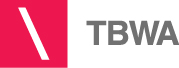 Gisterenavond hebben de BOA de beste merkactiveringscampagnes bekroond in het Grand Salon in Beersel. TBWA verzamelde vier nominaties (met vier verschillende campagnes) van de in totaal genomineerde 36 cases.Het was een succesvolle avond voor TBWA die niet minder dan 6 bekroningen mocht ontvangen, waaronder 2 speciale prijzen : 2 Gold Awards voor de « Gap in the market » campagne van KBC, 1 Bronze Award voor de « King & Kong voicemailmaker » van Telenet en 3 Silver Awards voor drie andere campagnes. De Silver Awards werden uitgereikt voor de McDonalds campagne « The Hot & Cold Game », voor Telenet met « Banner Box Offices », en opnieuw voor de « Gap in the market » campagne van KBC. Deze awards zijn een mooie bekroning van al het werk en bewijzen dat merkactivering meer dan ooit deel uitmaakt van het DNA van TBWA.